Об утверждении проекта планировкитерритории и проекта межевания территории кварталов № 9 и № 12, ограниченных улицами Западная, Центральная, Звездная и СпортивнаяРассмотрев проект планировки и проект межевания территории кварталов № 9 и № 12, ограниченных улицами Западная, Центральная, Звездная и Спортивная № 10-2019-ППМ, разработанный Обществом с ограниченной ответственностью «Проектно-изыскательская группа - Земля», учитывая протокол публичных слушаний по проекту планировки территории и проекту межевания  территории кварталов № 9 и № 12,  ограниченных улицами Западная, Центральная, Звездная и Спортивная, от 04.12.2019 и заключение о результатах публичных слушаний, проведенных 04.12.2019, по проекту планировки территории и проекту межевания территории кварталов № 9 и № 12, ограниченных улицами Западная, Центральная, Звездная и Спортивная, опубликованное в газете «Панорама» 11.12.2019 № 49 (1629), заключение отдела архитектуры и градостроительства Администрации ЗАТО г. Зеленогорска по результатам рассмотрения предложений участников публичных слушаний от 10.12.2019 № 09-21/742, на основании статей 45, 46 Градостроительного кодекса Российской Федерации, статьи 16 Федерального закона от 06.10.2003 № 131-ФЗ «Об общих принципах организации местного самоуправления в Российской Федерации», Правил землепользования и застройки г. Зеленогорска, утвержденных решением Совета депутатов ЗАТО г. Зеленогорска от 24.12.2018 № 6-27р, руководствуясь Уставом города,ПОСТАНОВЛЯЮ:1. Утвердить проект планировки территории и проект межевания территории кварталов № 9 и № 12, ограниченных улицами Западная, Центральная, Звездная и Спортивная № 10-2019-ППМ, разработанный Обществом с ограниченной ответственностью «Проектно-изыскательская группа - Земля», согласно приложению к настоящему постановлению.2. Муниципальному казенному учреждению «Центр муниципальных закупок, поддержки предпринимательства и обеспечения деятельности органов местного самоуправления г. Зеленогорска» обеспечить опубликование настоящего постановления и проектов, указанных в пункте 1 настоящего постановления, в газете «Панорама» и их размещение на официальном сайте Администрации ЗАТО г. Зеленогорска www.zeladmin.ru в информационно-телекоммуникационной  сети «Интернет».Настоящее постановление вступает в силу в день, следующий за днем его опубликования в газете «Панорама».Контроль за выполнением настоящего постановления возложить на первого заместителя Главы ЗАТО г. Зеленогорска по жилищно-коммунальному хозяйству, архитектуре и градостроительству.Глава ЗАТО г. Зеленогорска                                                                 М.В. Сперанский   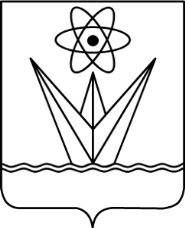 АДМИНИСТРАЦИЯЗАКРЫТОГО АДМИНИСТРАТИВНО – ТЕРРИТОРИАЛЬНОГО ОБРАЗОВАНИЯ  ГОРОДА  ЗЕЛЕНОГОРСКА КРАСНОЯРСКОГО КРАЯП О С Т А Н О В Л Е Н И ЕАДМИНИСТРАЦИЯЗАКРЫТОГО АДМИНИСТРАТИВНО – ТЕРРИТОРИАЛЬНОГО ОБРАЗОВАНИЯ  ГОРОДА  ЗЕЛЕНОГОРСКА КРАСНОЯРСКОГО КРАЯП О С Т А Н О В Л Е Н И ЕАДМИНИСТРАЦИЯЗАКРЫТОГО АДМИНИСТРАТИВНО – ТЕРРИТОРИАЛЬНОГО ОБРАЗОВАНИЯ  ГОРОДА  ЗЕЛЕНОГОРСКА КРАСНОЯРСКОГО КРАЯП О С Т А Н О В Л Е Н И ЕАДМИНИСТРАЦИЯЗАКРЫТОГО АДМИНИСТРАТИВНО – ТЕРРИТОРИАЛЬНОГО ОБРАЗОВАНИЯ  ГОРОДА  ЗЕЛЕНОГОРСКА КРАСНОЯРСКОГО КРАЯП О С Т А Н О В Л Е Н И ЕАДМИНИСТРАЦИЯЗАКРЫТОГО АДМИНИСТРАТИВНО – ТЕРРИТОРИАЛЬНОГО ОБРАЗОВАНИЯ  ГОРОДА  ЗЕЛЕНОГОРСКА КРАСНОЯРСКОГО КРАЯП О С Т А Н О В Л Е Н И Е12.12.2019        г. Зеленогорск        г. Зеленогорск№217-п